この度はジャパン・アルムナイ・アワードへのエントリーを検討いただきありがとうございます。本応募シートにご記入いただき、以下までメールにてご送付くださいませ。ご不明点などありましたら、同じく以下までお気軽にお知らせください。【ジャパン・アルムナイ・アワード実行委員会・事務局】　japan.alumni.award@hackazouk.com【ジャパン・アルムナイ・アワードの詳細はこちら】 https://alumni-lab.jp/award2022/-------------------------------------------------------------------------------------------------------------------------------■応募者の方の情報について応募者名　　　　　：メールアドレス　  　：現在の所属企業　：記載いただいた内容は、アルムナイ研究所のウェブサイトや表彰式当日の事例紹介として掲載予定です。審査に必要と思われる情報で、掲載不可の情報がありましたら、その旨書き添えていただきますよう、お願いします。-------------------------------------------------------------------------------------------------------------------------------■応募テーマ対象の□にカーソルをあてて左クリックをしてチェックマーク☑を付けてください。☐アルムナイネットワークの発足背景☐アルムナイネットワーク発足フェーズの取り組み☐アルムナイネットワーク運用フェーズの取り組み☐アルムナイと企業・団体、アルムナイ同士の関係性☐その他■エントリー内容について対象の□にカーソルをあてて左クリックをしてチェックマーク☑を付けてください。☐自薦（2ページ目にお進みください）☐他薦（3ページ目にお進みください）■エントリーの対象企業・個人について※企業の場合は企業名をご記載ください※個人の場合はお名前と、現在の所属企業名をご記載ください-------------------------------------------------------------------------------------------------------------------------------【自薦の方はこちら】-------------------------------------------------------------------------------------------------------------------------------■エントリー内容1. エントリーいただく取り組みやエピソードを自由にご記載ください（100文字程度から）※取り組みやエピソードは複数でも問題ございません2. 1の内容に対する率直な想いを自由にご記載ください（100文字程度から）3. 1の取り組み内容について、今後どのような発展の姿を目指したいですか？（100文字程度から）4. その他アピールポイントなど、自由にご記載ください以上です。ご記入いただき、ありがとうございました。-------------------------------------------------------------------------------------------------------------------------------【他薦の方はこちら】-------------------------------------------------------------------------------------------------------------------------------■エントリー内容1. エントリーいただく取り組みやエピソードを自由にご記載ください（100文字程度から）※取り組みやエピソードは複数でも問題ございません2. 1から感じた率直な想いを自由にご記載ください（100文字程度から）3. 1の取り組み内容や関係性について、今後どのように発展していくことを望みますか？（100文字程度から）4. その他アピールポイントなど、自由にご記載ください以上です。ご記入いただき、ありがとうございました。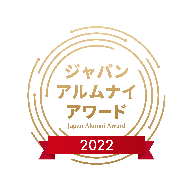 第2回ジャパン・アルムナイ・アワード　応募シート